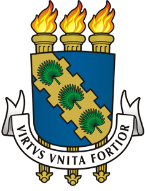 UNIVERSIDADE FEDERAL DO CEARÁCAMPUS DE CRATEÚSCURSO DE SISTEMAS DE INFORMAÇÃOANEXO VITRABALHO DE CONCLUSÃO DE CURSO IIATA DE AVALIAÇÃOAos YY dias do mês de MMMMM do ano de 20XX, na Universidade Federal do Ceará, Campus de Crateús, às HH:MM horas, ocorreu a defesa do Trabalho de Conclusão de Curso II do(a) aluno(a) NOME COMPLETO DO ALUNO, tendo como título “TÍTULO TÍTULO TÍTULO”. Constituíram a banca examinadora os professores: Prof(a). MSc. NOME COMPLETO, orientador(a), Prof(a). MSc. NOME COMPLETO 2, coorientador(a), Prof(a). MSc. NOME COMPLETO 3 e Prof(a). NOME COMPLETO 4. Após a apresentação e as observações dos membros da banca avaliadora, ficou definido que o trabalho foi considerado: (   ) aprovado com nota _________. (   ) reprovado com nota _________.(   ) aprovado com restrições, com nota 7,0 caso as revisões solicitadas sejam atendidas.Revisões:______________________________________________________________Eu, Profa. MSc. NOME COMPLETO, orientador(a) lavrei a presente ata que segue assinada por mim e pelos demais membros da Banca Examinadora.________________________________________Profa. Dr(a). Nome CompletoOrientador(a)                                                           ________________________________________Profa. Dr(a). Nome Completo      Coorientador(a)________________________________________Profa. Dr(a). Nome Completo________________________________________Profa. Dr(a). Nome Completo